CONTACTO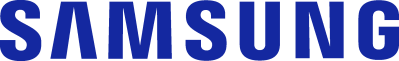 Julián Rodríguez Cornejo		Babel Group			Tel:3166613107 Julianrodriguez@mailbabel.comGalaxy S22 y S22+, experiencias de cámara revolucionarias de día o de nocheCree, capture y comparta sus mejores momentos con las funciones de 
cámara con IA de nivel profesional en la serie Galaxy SSEÚL, Corea. Febrero 2022 – Samsung Electronics presenta los Galaxy S22 y S22+, dos dispositivos insignia que impulsan la creatividad y la autoexpresión. Los equipos cuentan con cámaras dinámicas con procesamiento de imagen inteligente avanzado para hacer que cada momento sea épico. Proyectados con un diseño audaz y materiales sostenibles, estos dispositivos son diseñados para ser hermosos y responsables con el medio ambiente.“Las cámaras de nuestros smartphones han transformado la forma en que creamos, compartimos y nos comunicamos. A través de fotos y videos, nos expresamos y nos conectamos con las personas que nos importan. Es por eso que nos enfocamos en diseñar nuestros más recientes dispositivos de la Serie S con capacidades de cámara innovadoras que funcionan de día y de noche, impulsadas por nuestro mejor rendimiento móvil hasta el momento”, dijo TM Roh, presidente y Líder de Negocios MX (Mobile eXperience) de Samsung Electronics.Sea dueño de la noche con la cámara más inteligente de Samsung hasta la fechaLos Galaxy S22 y S22+ son diseñados para ofrecer experiencias de cámara del siguiente nivel, para que las personas puedan conectarse y compartir dondequiera que estén. Con las nuevas funciones revolucionarias de Nightography de la serie Galaxy S22 –como el sensor 23% más grande1 y la tecnología Adaptive Pixel–, su cámara es diseñada para dejar entrar más luz, resaltar detalles y capturar colores que hacen que su contenido se destaque, incluso en la oscuridad2. Tanto el Galaxy S22 como el S22+ son construidos con una poderosa cámara principal de 50MP, tele lentes de 10MP y un lente ultra ancho de 12MP, para que siempre obtenga las tomas de la más alta calidad. Y cuando está capturando videos con amigos, la nueva función Auto Framing3 detecta y rastrea hasta 10 personas y ajusta automáticamente el enfoque de la cámara para que ella capture a todos con claridad. Ambos dispositivos cuentan con la tecnología VDIS avanzada que minimiza las vibraciones, por lo que obtiene imágenes nítidas y uniformes incluso cuando está en movimiento.Los Galaxy S22 y S22+ también están equipados con tecnología de IA de Samsung que lleva sus fotos al siguiente nivel. Es fácil tomar fotos perfectas en Modo Retrato con el nuevo AI Stereo Depth Map y sus amigos se verán mejor que nunca con hasta los detalles más pequeños apareciendo nítidos y claros gracias a un sofisticado algoritmo de IA. Lo mismo funciona para su mascota: el nuevo Modo Retrato del Galaxy S22/S22+ evita que el pelo de las mascotas se mezcle con el fondo, para que siempre obtenga su mejor foto.1 En comparación con Galaxy S21 y S21+.2 Adaptive Pixel solo funciona con fotos de alta resolución, no con resolución básica.3 Auto Framing solo está disponible en el Modo Video. Auto Framing debe estar habilitado antes de grabar. Ciertas resoluciones y proporciones pueden no ser compatibles. Ciertas funciones pueden no estar disponibles cuando el Auto Framing está activado. Solo las personas pueden ser reconocidas, y hay un límite de cuántas personas pueden ser reconocidas. Disponible en Samsung Camera, BlueJeans, Google Duo, Meta Messenger, Google Meet, New Knox Meeting, Microsoft Teams, Cisco Webex Meet, Zoom. Auto Framing solo está disponible en la cámara frontal ultra ancha.Potencia y rendimiento que siguen su ritmo de vidaDesde el trabajo hasta el hogar, los Galaxy S22 y S22+ han sido diseñados para ayudarle incluso en los días más ocupados, con el primer procesador de 4nm en un smartphone Galaxy. Impulsa nuestro procesamiento de IA y ML más avanzado hasta la fecha y ofrece un rendimiento inigualable para todas sus necesidades de transmisión y productividad. Además, el análisis del comportamiento de la red agiliza el rendimiento de su aplicación al detectar automáticamente qué aplicación está usando y dirigir la mayor parte de la potencia allí, por lo que navegar por la web y por las aplicaciones nunca ha sido tan fluido.Un procesador ultrarrápido exige potencia que pueda seguir el ritmo. El Galaxy S22 es proyectado con una batería4 robusta para todo el día y una carga rápida de 25W que nunca le ralentiza, y el Galaxy S22+ cuenta con una batería súper potente que puede durar incluso más de un día con una sola carga. El Galaxy S22+ también ofrece una carga súper rápida de 45W para que no tenga que esperar cuando la batería está agotándose.Transmitir una película o su programa favorito se verá aún mejor en las hermosas pantallas del Galaxy S22 y S22+. Ambos dispositivos vienen equipados con una pantalla adaptable Dynamic AMOLED5 2X de 120Hz, diseñada para lo mejor en juegos y visualización. Ya sea que elija el Galaxy S22 de 6,1”6 de pantalla o de 6,6”7 del Galaxy S22+, cada pantalla es proyectada con tecnología Vision Booster inteligente que ajusta automáticamente la iluminación que le rodea y mejora el contraste de color, para que pueda disfrutar de la mejor exhibición posible de su contenido. Además, las mejoras en el rendimiento del hardware han perfeccionado el brillo de la pantalla: el S22 tiene un brillo máximo de 1300nit y el S22+ presenta un pico de 1750nit8.Los S22 y S22+ también garantizarán que siempre pueda mantenerse conectado y colaborativo. A través de una asociación con Google, disfrute del intercambio Google Duo9 Live10 para ver fotos en la Galería con amigos o escriba notas de reuniones con colegas en Samsung Notes, incluso mientras están separados11.Diseño a la perfección proyectado para durarEl Galaxy S22 y el S22+ cuentan con el icónico diseño Contour-Cut favorito de los fanáticos de la Serie S, que integra la cámara en la carcasa a la perfección. Para crear una apariencia más elegante y refinada, Samsung ha proyectado ambos dispositivos con una pantalla plana distintiva, completa con un lujoso acabado de vidrio y neblina. Ahora, la carcasa de la cámara de la serie S es diseñada para combinar con el color de la carcasa del dispositivo con un marco de metal delgado y simétrico para una apariencia continua. El resultado es un diseño equilibrado y unificado que es moderno, actual y elegante. Tanto el Samsung Galaxy S22 como el S22+ están disponibles en Phantom Black, Phantom White, Green y Pink Gold12.4 Estimado contra el perfil de uso de un usuario promedio/típico. Evaluado de forma independiente por Strategy Analytics entre el 08.12.2021 y el 20.12.2021 en los EE. UU. y el Reino Unido con versiones preliminares de SM-S901, SM-S906, SM-S908 con la configuración predeterminada usando redes 5G Sub6 (NO probadas en la red 5G mmWave). La duración real de la batería varía según el entorno de red, las funciones y las aplicaciones utilizadas, la frecuencia de las llamadas y los mensajes, la cantidad de veces que se carga y muchos otros factores.5 La pantalla Dynamic AMOLED 2X con Vision Booster en Galaxy S22 y S22+ ha recibido una certificación de VDE Germany por el 100% Mobile Color Volume en el rango de color DCI-P3, lo que significa que sus imágenes no se desvanecen y obtendrá colores increíblemente vívidos independientemente de los diferentes niveles de brillo. La pantalla puede alcanzar un brillo máximo de hasta 1750nits en el Galaxy S22+ y 1300nits en el Galaxy S22, perfeccionando el contraste entre los aspectos oscuros y claros del contenido digital para una calidad de imagen más brillante, con una relación de contraste de 3.000.000:1 en el Galaxy S22+ y 2.000.000:1 en el Galaxy S22 para que su experiencia móvil sea más inmersiva.6 Las medidas de la pantalla son diagonales; el área visible real es más pequeña debido a los rincones redondeados y la cámara.7 Las medidas de la pantalla son diagonales; el área visible real es más pequeña debido a los rincones redondeados y al orificio de la cámara.8 El modo de brillo alto llega a 900nit para S22 y 1200nit para S22+.Y ese impresionante diseño es hecho para durar: la serie Galaxy S22 presenta los dispositivos móviles más duraderos de Samsung hasta el momento. Galaxy S22 y S22+ son los primeros modelos de la Serie S fabricados con Armor Aluminium, el aluminio más resistente de la industria, para que pueda llevar su teléfono a cualquier lugar con tranquilidad. La serie Galaxy también cuenta con el nuevo Corning® Gorilla® Glass Victus®+, en la parte delantera y trasera, por lo que no debe preocuparse por caídas accidentales.Pero sabemos que la verdadera durabilidad no se trata solo del hardware. Como parte de nuestro compromiso de brindar a los usuarios la mejor experiencia y rendimiento móvil posibles, toda la serie Galaxy S22 contará con el respaldo de hasta cuatro generaciones de actualizaciones del sistema operativo Android13. Ahora, millones de usuarios de Galaxy pueden aumentar aún más el ciclo de vida de su smartphone sin perder las últimas funciones de seguridad, productividad y otras emocionantes nuevas funciones. Samsung escalará este esfuerzo en toda nuestra línea de productos para garantizar que tenga soporte completo en todo su ecosistema Galaxy.La serie Galaxy S también facilita la personalización de su teléfono. Puede usar la interfaz de usuario limpia e intuitiva de One UI de Samsung para personalizar la apariencia de su pantalla de inicio y widget. Adapte los colores de sus íconos, widgets, paleta de colores y más a sus preferencias personales y cree una experiencia móvil que refleje quién es. One UI también le brinda fácil acceso a una gran cantidad de emojis, GIFs y pegatinas directamente en su teclado para que pueda comunicar instantáneamente cómo se siente sin escribir una palabra.Un futuro sostenible a través de Galaxy for the PlanetComo nuestro dispositivo más ecológico, la serie Galaxy S22 es pionera en tecnología móvil mientras apoya nuestro planeta. La contaminación plástica representa una grave amenaza para nuestro medio ambiente y las redes de pesca desechadas son especialmente dañinas para la vida marina y nuestros océanos. Al colaborar con organizaciones líderes, Samsung ayuda a recuperar redes de pesca descartadas14 y las transforma en un material de alto rendimiento para nuestros smartphones. Este material, utilizado en el soporte para llaves de la serie Galaxy S22, contiene un 20% de plástico reciclado procedente del océano15 a partir de redes de pesca desechadas. Esta serie también incorpora material reciclado posconsumo en su módulo de altavoz, así como en las partes internas de las teclas de encendido y volumen.Además de los plásticos que se encuentran en el océano, usamos papel 100% reciclado para el empaque del Galaxy S22 e incluimos una película protectora hecha de plástico reciclado. Cada estuche también es diseñado con materiales ecológicos certificados por UL, como plásticos reciclados posconsumo o sustancias de base biológica. Estas innovaciones son ejemplo del compromiso de Samsung de hacer más con menos como parte de Galaxy for the Planet.9 Las aplicaciones que pueden compartirse actualmente durante las videollamadas de Google Duo son Google Arts & Culture, Google Maps, Jamboard, Samsung Notes, Samsung Gallery y YouTube.10 Google Duo es una marca comercial de Google LLC. El host para compartir en vivo está disponible para los usuarios de las series Galaxy S22 y Galaxy Tab S8 en el momento del lanzamiento y se proporcionará a otros usuarios de dispositivos Galaxy con SO Android S en una fecha posterior. Es posible que los participantes deban actualizar a la última aplicación de Google Duo para poder compartir en vivo. La disponibilidad de la aplicación Google Duo puede variar según el mercado. Requiere una conexión de red óptima.11 Google Duo admite resolución QHD para hasta 4 personas conectadas simultáneamente.12 La disponibilidad puede variar según el mercado13 La disponibilidad y el momento de las actualizaciones y funciones del SO Android pueden variar según el modelo de dispositivo y el mercado. Los dispositivos elegibles para cuatro generaciones de actualizaciones del SO Android actualmente incluyen la serie Galaxy S22 (S22/S22+/S22 Ultra), S21 (S21/S21+/S21 Ultra/S21 FE), Z Fold3, Z Flip3 y Tab S8 (Tab S8/Tab S8+/Tab S8 Ultra).Seguridad en la que puede confiarLa serie Galaxy S22 está protegida por la poderosa plataforma de seguridad Knox Vault de Samsung, que incluye un procesador seguro y una memoria que aísla por completo los datos confidenciales como sus contraseñas, datos biométricos o claves Blockchain del sistema operativo principal del teléfono. El panel de privacidad y el indicador del One UI facilitan ver qué aplicaciones están accediendo a sus datos y cámara, para que pueda decidir si concede o deniega el permiso a cada aplicación. La serie Galaxy S22 también presenta varias funciones de seguridad nuevas, incluida la microarquitectura ARM, que evita los ataques cibernéticos dirigidos a su sistema operativo y memoria.Además, la serie Galaxy S22 le ofrece Samsung Wallet16 – una experiencia continua, conveniente y segura para facilitar la vida cotidiana. Samsung Wallet combina el pago digital, la identificación, las llaves y la gestión de activos en una sola herramienta para simplificar sus rutinas, desde mostrar su identificación de estudiante hasta compilar documentos de viaje antes de un vuelo.Manténgase conectado con el ecosistema GalaxyJunto con la nueva serie S22, Samsung presenta una nueva línea de tabletas y un paquete de funciones actualizadas para el Galaxy Watch4, con el objetivo de que los usuarios de Galaxy puedan mantenerse conectados en todos los aspectos de sus vidas. Creada para una nueva era de conectividad, la Galaxy Tab S8, que incluye Tab S8, Tab S8+ y Tab S8 Ultra, es la línea de tabletas más versátil de Samsung, proyectada y diseñada para satisfacer las necesidades cambiantes de quienes trabajan, estudian, juegan y crean.Disponibilidad localA partir del 25 de febrero de 2022, Galaxy S22 y Galaxy S22+ estarán ampliamente disponibles a través de Samsung.com, operadores móviles y minoristas en línea. Ambos dispositivos estarán disponibles en los siguientes colores y opciones de memoria17:Galaxy S22/22+: Phantom Black, Phantom White, Green y Pink Gold en modelos de 128GB y 256GB con 8GB de RAMPara obtener más información sobre Galaxy S22 y S22+, por favor, visite: http://www.samsungmobilepress.com o news.samsung.com/galaxy.Acerca de Samsung Electronics Co., Ltd.	
Samsung inspira al mundo y diseña el futuro con ideas y tecnologías transformadoras. La compañía está redefiniendo los mundos de la TV, los smartphones, los wearables, las tablets, los dispositivos digitales, los sistemas de redes y las soluciones de memoria, sistemas LSI, semiconductores y LED. Para conocer las últimas noticias, visite la Sala de Prensa de Samsung en http://news.samsung.com/co14 Las redes de pesca desechadas se compran a través de un socio de Samsung que trabaja con pescadores locales que las recolectan del Océano Índico y las áreas costeras vecinas. Samsung no las recupera directamente del océano.15 El plástico en el océano son desechos plásticos abandonados de todos los tamaños (micro plásticos, mezzoplásticos y macro plásticos) que se encuentran dentro de los 50 km de las costas en comunidades o áreas donde la gestión de desechos es inexistente o muy ineficiente.16 Samsung Wallet será compatible con toda la serie Galaxy S22. La función de identificación digital estará disponible a finales de este año y la función de tarjeta de embarque y boleto de acceso debutará en Corea del Sur primero después del lanzamiento del producto.17Las fechas disponibles, el color y las opciones de memoria pueden variar según el mercado.